ARRIVEE DES ELEMENTS, ASSEMBLAGE ET LEVAGE DES EOLIENNES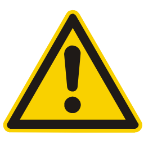 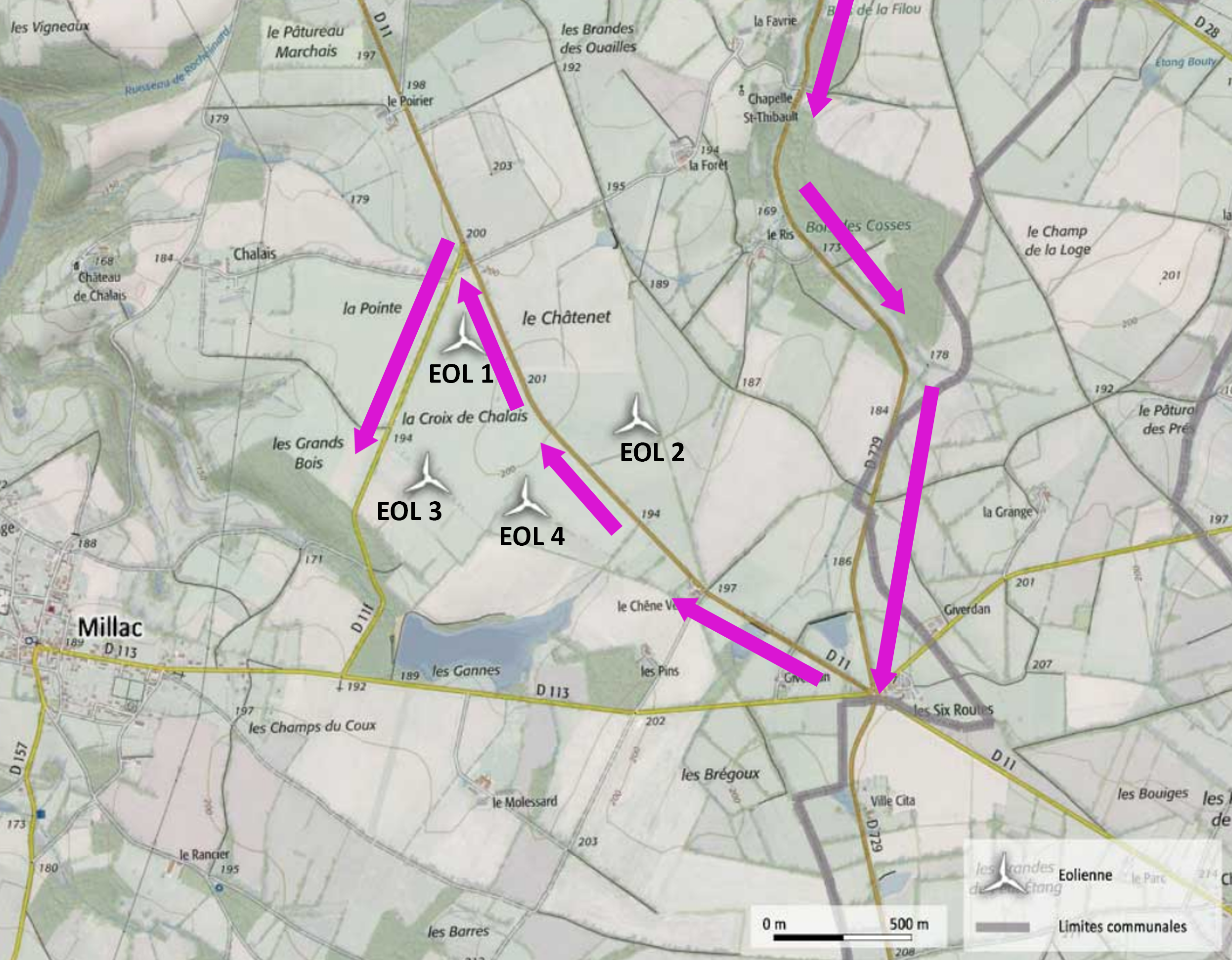 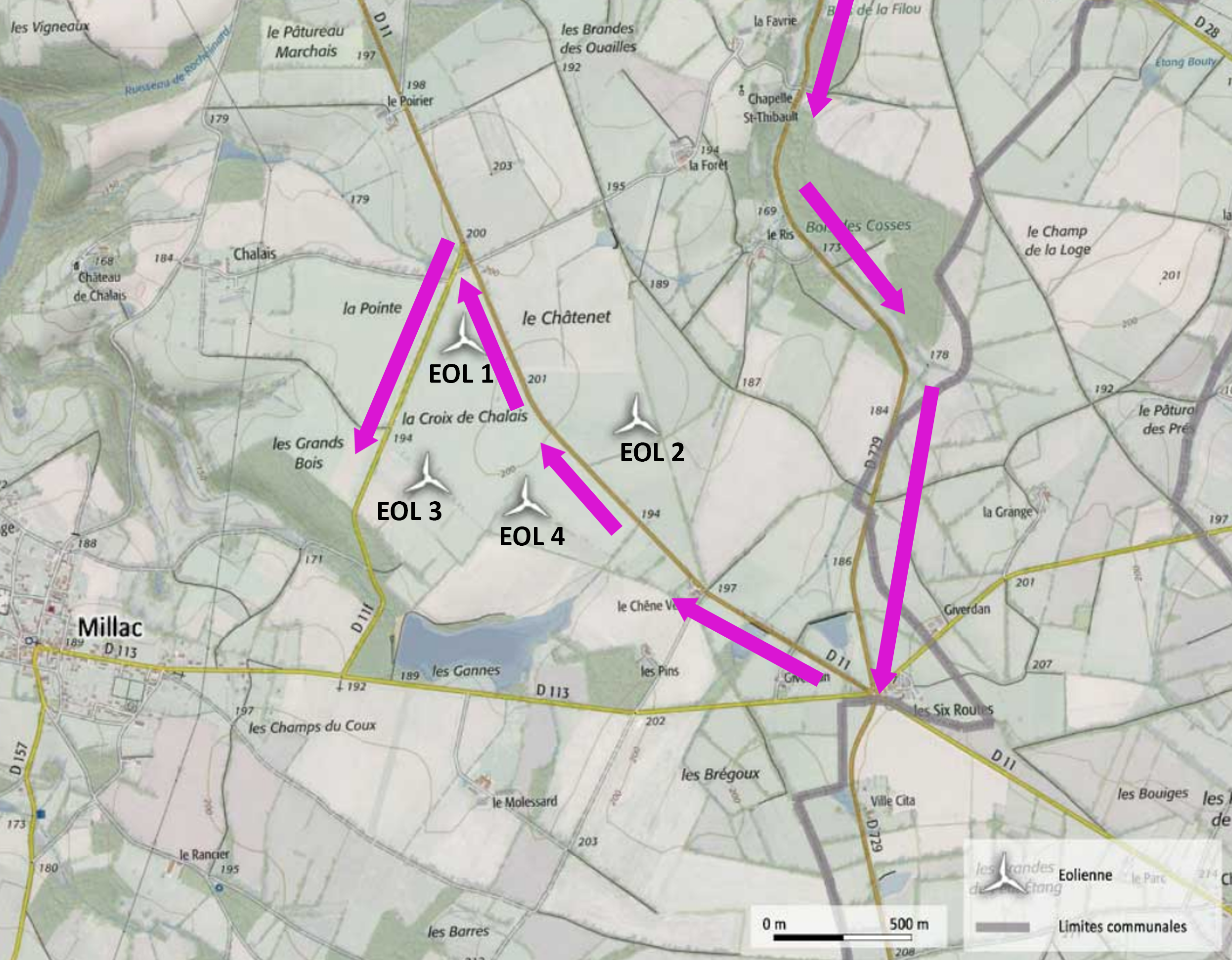 Le montage pourra commencer entre le 24 et le 27 janvier 2022.